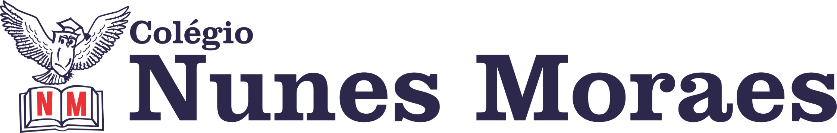 “Um dia bem tranquilo, todo lindo e cheio de paz e amor pra você!”Boa quarta-feira!1ª aula: 7:20h às 8:15h – MATEMÁTICA – PROFESSOR: DENILSON SOUSAO link será disponibilizado no grupo de whatsApp dos alunos.1° passo: Leia as páginas 66 e 672° Passo: Enquanto realiza o 1° passo, acesse o link disponibilizado no grupo da sala no WhatsApp para ter acesso a sala de aula no Google Meet.  Obs.: o aluno que não conseguir ter acesso a videoconferência na plataforma Google Meet, deve fazer seguinte: Assista aos vídeos presentes nos seguintes links: https://youtu.be/mhZzdB2-ijo https://youtu.be/HD4ET7sFzqw 3° passo: Resolva as questões da página 68Durante a resolução dessas questões o professor Denilson vai tirar dúvidas no chat/whatsapp (991652921)Faça foto das atividades que você realizou e envie para coordenação Islene(9.9150-3684)Essa atividade será pontuada para nota.2ª aula: 8:15h às 9:10h – PORTUGUÊS – PROFESSORA: TATYELLEN PAIVA O link será disponibilizado no grupo de whatsApp dos alunos.1º passo: Releia o texto se for necessário. – pág. 612º passo: Resolva os exercícios. – pág. 62 e 63 (questões 8 a 12)Caso não consiga acessar à aula, aguarde a correção que será enviada pela professora no grupo. 3º passo: Atente-se à correção da atividade. – pág. . 62 e 63 (questões 8 a 12)Durante a resolução dessas questões o professora Tatyellen vai tirar dúvidas no chat/whatsapp (92193687)Faça foto das atividades que você realizou e envie para coordenação Islene(9.9150-3684)Essa atividade será pontuada para nota.
Intervalo: 9:10h às 9:30h3ª aula: 9:30h às 10:25 h – CIÊNCIAS – PROFESSORA: RAFAELLA CHAVESO link será disponibilizado no grupo de whatsApp dos alunos.1º passo: Acessar o link para assistir a aula .2º passo: Correção da atividade de casa: Explore seus conhecimentos – página 53, questões 1 e 2.3º passo: Explanação sobre os seres humanos e a utilização de energia - página 53.4º passo: Atividade de sala: Suplementar – páginas 59 a 61, questões 3, 4, 6 e 7.5º passo: Atividade de casa: Explore seus conhecimentos – página 54, questões 3 e 4.Sugestão de vídeo https://www.youtube.com/watch?v=vgzrSXOUo-ADurante a resolução dessas questões o professora Rafaella vai tirar dúvidas no chat/whatsapp (92057894)Faça foto das atividades que você realizou e envie para coordenação Islene(9.9150-3684)Essa atividade será pontuada para nota.4ª aula: 10:25h às 11:20h - PORTUGUÊS – PROFESSORA: TATYELLEN PAIVAO link será disponibilizado no grupo de whatsApp dos alunos.1º passo: Resolva os exercícios no livro de Gramática. – pág. 164 (questões 1 e 1); 165 (questões 1 E 4) e 167 (questão 3)Caso não consiga acessar à aula, assista à videoaula a seguir https://www.youtube.com/watch?v=qP3bCkTT-fQ e aguarde a correção que será enviada pela professora no grupo.2º passo: Atente-se à correção da atividade. – pág. 164 (questões 1 e 1); 165 (questões 1 E 4) e 167 (questão 3)Durante a resolução dessas questões o professora Tatyellen vai tirar dúvidas no chat/whatsapp (92193687)Faça foto das atividades que você realizou e envie para coordenação Islene(9.9150-3684)Essa atividade será pontuada para nota.PARABÉNS POR SUA DEDICAÇÃO!